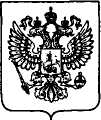 МИНИСТЕРСТВОТРУДА И СОЦИАЛЬНОЙ ЗАЩИТЫРОССИЙСКОЙ ФЕДЕРАЦИИ(МИНТРУД РОССИИ)ЗАМЕСТИТЕЛЬ МИНИСТРАулица Ильинка, 21, Москва, ГСП-4, 127994 тел.: 8 (495) 606-00-60, факс: 8 (495) 606-18-762 5 ИЮН 2015	J №Руководителям^ высшихисполнительных органовгосударственной власти субъектовРоссийской Федерации(по списку)На№отВ связи с принятием постановления Правительства Российской Федерации от 17 июня 2015 года № 599 «О порядке и сроках разработки федеральными органами исполнительной власти, органами исполнительной власти субъектов Российской Федерации, органами местного самоуправления мероприятий по повышению значений показателей доступности для инвалидов объектов и услуг в установленных сферах деятельности» (далее - Постановление) просим организовать работу по завершению до 1 октября 2015 года разработки планов мероприятий (далее -дорожные карты) по повышению значений показателей доступности для инвалидов объектов и услуг. Для подготовки дорожных карт представляется целесообразным провести до 30 июля 2015 года обследование и паспортизацию объектов и предоставляемых на них услуг с использованием «Методики, позволяющей объективизировать и систематизировать доступность объектов и услуг в приоритетных сферах жизнедеятельности для инвалидов и других маломобильных групп населения, с возможностью учета региональной специфики», утвержденной приказом Минтруда России^ декабря 2012 года № 627.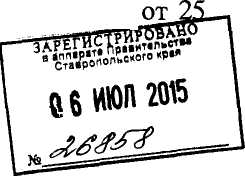 Для включения в таблицу повышения значений показателей доступности для инвалидов объектов и услуг дорожной карты, предусмотренную приложением №2 к Правилам, ^утвержденным Постановлением, рекомендуется использовать прилагаемый примерный перечень показателей доступности для инвалидов объектов и услуг.Принятую дорожную карту и информацию об организации ее исполнения просим в соответствии с поручением Председателя Правительства Российской Федерации Д.А. Медведева от 12 декабря 2014 года № ДМ-П12-9175 представить в Минтруд России до 1 октября 2015 года.Приложение: на 4 л.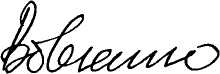 А.В. ВовченкоМатюнина Ю.В.тел. (495) 926-99-01 (доб. 13-61)e-mail: MatvuninaJV(5)rosmuurud.ruПРИМЕРНЫЙ ПЕРЕЧЕНЬ показателей доступности для инвалидов объектов и услуг(для принятия нормативным правовым актом субъекта Российской Федерацииоб утверждении дорожной карты и использования для разработки таблицы повышениязначений показателей доступности для инвалидов объектов и услуг дорожной карты)Удельный вес введенных с 1 июля 2016 года в эксплуатацию объектов
социальной,   инженерной   и   транспортной   инфраструктуры,   в   которых
предоставляются   услуги населению, а также используемых для перевозки
населения транспортных средств * полностью соответствующих требованиям
доступности для инвалидов объектов и услуг  (от общего количества вновь
вводимых объектов и используемых для перевозки населения транспортных
средств).Удельный вес существующих объектов социальной, инженерной и
транспортной инфраструктуры, которые в результате проведения после 1
июля 2016 года на них капитального ремонта, реконструкции, модернизации
полностью соответствуют требованиям доступности для инвалидов объектов
и услуг  (от общего количества объектов, прошедших капитальный ремонт,
реконструкцию, модернизацию).Удельный   вес   существующих  объектов     (от   общего   количества
объектов, на которых в настоящее время невозможно полностью обеспечить
доступность с учетом потребностей инвалидов), на которых до проведения
капитального ремонта или реконструкции обеспечиваются доступ инвалидов:к месту предоставления услуги;предоставление им необходимых услуг в дистанционном режиме; предоставление,  когда это  возможно,  необходимых услуг по месту жительства инвалида.4.	Удельный   вес   объектов***,   на   которых   обеспечиваются   условия
индивидуальной      мобильности      инвалидов      и      возможность      для
самостоятельного их передвижения по зданию и (при необходимости - по
территории объекта) в том числе имеются:выделенные стоянки автотранспортных средств для инвалидов;сменные кресла-коляски;адаптированные лифты;поручни;пандусы;подъемные платформы (аппарели);указанные требования предусмотрены частью 1 статьи 15 Федерального закона от 24 ноября 1995 года № 181-ФЗ «О социальной защите инвалидов в Российской Федерации», а также нормам и правилам Свода правил СП 59.13330.2012 «СНиП 35-01-2001 «Доступность зданий и сооружений для маломобильных групп населения», предусмотренных в соответствии с постановлением Правительства Российской Федерации от 26 декабря 2014 года № 1521 для применения с 1 июля 2015 года на обязательной основе;объекты социальной защиты населения, труда и занятости, здравоохранения, образования, культуры, транспорта, связи и информации, физической культуры и спорта, торговли, жилищно-коммунального хозяйства и градостроительства;от общей численности объектов, на которых инвалидам предоставляются услуги.раздвижные двери;доступные входные группы;доступные санитарно-гигиенические помещения;4.10.	достаточная   ширина   дверных   проемов   в   стенах,   лестничных
маршей, площадок.Удельный   вес   объектов,   на  которых  обеспечено   сопровождение
инвалидов,     имеющих     стойкие     расстройства     функции     зрения     и
самостоятельного передвижения, и оказание им помощи*.Удельный вес объектов с надлежащим размещением оборудования и
носителей информации, необходимых для обеспечения беспрепятственного
доступа инвалидов к объектам (местам предоставления услуг) с учетом
ограничений их жизнедеятельности .Удельный   вес   объектов,   на   которых   обеспечено   дублирование
необходимой для инвалидов звуковой и зрительной информации, а также
надписей, знаков и иной текстовой и графической информации знаками,
выполненными  рельефно-точечным  шрифтом  Брайля  и  на  контрастном
фоне .Удельный вес услуг, предоставляемых с использованием русского
жестового языка, допуск сурдопереводчика и тифло-сурдопереводчика* .Удельный вес объектов и услуг, предоставляемых на них в сфере
труда,   занятости   и   социальной   защиты   населения,   соответствующих
требованиям по обеспечению условий их доступности для инвалидов (от
общего количества объектов и услуг, предоставляемых в этой сфере), в том
числе:удельный    вес    главных    бюро    медико-социальной    экспертизы
оборудованных  системой управления электронной  очередью  (от общего
числа главных бюро);удельный   вес   главных   бюро   медико-социальной   экспертизы,
оснащенных   специальным   диагностическим   оборудованием    с   учетом
потребностей  инвалидов  (в  общей  численности  главных  бюро  медико-
социальной экспертизы);доля граждан, удовлетворенных качеством предоставления услуги
по   медико-социальной   экспертизе   (от   общего   количества   прошедших
освидетельствование граждан);доля      инвалидов,      обеспеченных     техническими      средствами
реабилитации    (услугами)    в    соответствии    с    федеральным    перечнем
реабилитационных мероприятий, технических средств реабилитации и услуг,
предоставляемых инвалиду, утвержденным распоряжением Правительства
Российской  Федерации  от  30  декабря  2005   года  №  2347-р,   в  рамках
индивидуальной программы реабилитации (в общей численности инвалидов,
имеющих  в  индивидуальной  программе  реабилитации рекомендации  по
предоставлению им технических средств реабилитации);от общей численности объектов, на которых инвалидам предоставляются услуги; от общего количества предоставляемых услуг.доля      граждан,      удовлетворенных      качеством      обеспечения
техническими    средствами   реабилитации   (от   общего   числа   граждан,
получивших технические средства реабилитации);доля инвалидов (детей-инвалидов), получивших мероприятия по
социальной    реабилитации    и/или    абилитации    (в    общей   численности
инвалидов (детей-инвалидов), имеющих соответствующие рекомендации в
индивидуальной программе реабилитации или абилитации);удельный вес организаций социального обслуживания (раздельно: в
полустационарной и стационарной формах), в которых созданы условия их
доступности для инвалидов (от общей численности таких учреждений);удельный вес организаций социального обслуживания (раздельно: в
полустационарной    и    стационарной    формах),    в    которых    обеспечено
сопровождение получения социальных услуг по территории организации при
пользовании услугами (от общего количества таких организаций);доля инвалидов, получающих социальные услуги на дому (от общей
численности инвалидов);доля инвалидов, получивших реабилитационные мероприятия по
профессиональной реабилитации (в общем количестве инвалидов имеющих
соответствующие       рекомендации       в       индивидуальной       программе
реабилитации);удельный вес приоритетных объектов органов службы занятости,
доступных для инвалидов (в общей численности объектов органов службы
занятости) ;доля   занятых   инвалидов   трудоспособного   возраста   (в   общей
численности инвалидов трудоспособного возраста);доля    инвалидов,    работающих    в   условиях    соответствующих
санитарно-гигиеническим       нормам       с       учетом       ограничений       их
жизнедеятельности (от общей численности работающих инвалидов);доля инвалидов, трудоустроенных органами службы занятости (в
общем  числе   инвалидов,   обратившихся   в  органы   службы  занятости  с
просьбой о трудоустройстве).Доля    сотрудников,     предоставляющих    услуги    населению    и
прошедших инструктирование или обучение для работы с инвалидами, по
вопросам, связанным с обеспечением доступности для них объектов и услуг
в сфере труда, занятости и социальной защиты населения в соответствии с
законодательством Российской Федерации и законодательством субъектов
Российской    Федерации    (от    общего    количества    таких    сотрудников,
предоставляющих услуги населению) .Удельный вес услуг в сфере труда, занятости и социальной защиты,
предоставляемых   инвалидам   с   сопровождением  персонала  объекта  или
социальных служб (от общего количества предоставляемых услуг) .при разработке мероприятий по повышению значений показателей доступности для инвалидов объектов центров занятости населения и предоставляемых на них услуг, показатель включается в дорожную карту субъекта Российской Федерации.Доля   работников   организаций,   на   которых   административно-
распорядительным   актом   возложено   оказание   инвалидам   помощи   при
предоставлении им услуг (от общего количества сотрудников персонала,
предоставляющих данные услуги населению) .	»Удельный     вес     транспортных     средств,     используемых     для
предоставления    услуг    населению,    соответствующих    требованиям    по
обеспечению   их   доступности   для   инвалидов   (от   общего   количества
транспортных средств, на которых осуществляются перевозки пассажиров).Удельный вес объектов в сфере труда, занятости и социальной
защиты населения, имеющих утвержденные паспорта доступности объектов
и предоставляемых на них услуг (от общего их количества) .Показатели доступности объектов и услуг в сферах здравоохранения,
образования,   культуры,   транспорта,   связи   и   информации,   физической
культуры    и    спорта,   торговли,    жилищно-коммунального   хозяйства   и
градостроительства, направленные руководителям органов исполнительной
власти субъектов Российской Федерации письмом Минтруда России от 23
марта 2015 года№ 13-6/10/П-1504.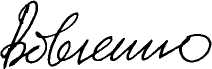 при разработке мероприятий по повышению значений показателей доступности для инвалидов объектов центров занятости населения и предоставляемых на них услуг, показатель включается в дорожную карту субъекта Российской Федерации.